令和　　年　　月　　日　　　　　　　　宛子供、女性、高齢者及び地域安全を守る企業・団体運動参加申込書（変更届）【参加企業・団体の皆様へのお願い】１　申込書記載時の留意事項 (1)　該当する項目については、必ず記載してください。 (2)　※印の欄については、参加企業・団体の皆様の活動を紹介するため、ホームページ等に掲載させていただきます。 (3)　「確認事項」欄については、「福井県暴力団排除条例」により暴力団排除を目的として、記載をお願いしているものです。２　資料の送付　　申込書提出の際は、企業・団体の概要等がわかる資料（パンフレットやホームページの写し等）を添付してください。企業・団体としての取組予定取組を予定している活動の□に✔をお願いします。●子供に関する活動●女性に関する活動●高齢者に関する活動●地域安全（特殊詐欺抑止活動を含む）に関する活動※１　１年間の継続した取組に対するポイントを示しています。実施した活動に対するポイントを合計し評価（表彰）を行います。「子供、女性、高齢者及び地域安全を支える企業・団体運動表彰要綱」による）※２　独自の活動をする際には、その他（　　）に記載してください。ポイントについては、事務局と検討の上、記載してください。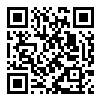 フリガナ名称※（事業所・団体名）フリガナ役職代表者氏名役職所在地※連絡先（ＴＥＬ）　　　　　　　　　　（ＦＡＸ）（ＴＥＬ）　　　　　　　　　　（ＦＡＸ）（ＴＥＬ）　　　　　　　　　　（ＦＡＸ）フリガナ部署・役職担当者氏名部署・役職構成員数女性　　　人　　　男性　　　人　　　　計　　　人女性　　　人　　　男性　　　人　　　　計　　　人女性　　　人　　　男性　　　人　　　　計　　　人確認事項（該当する場合は☑を入れて下さい。）□　代表者・役員は暴力団員ではなく、暴力団又は暴力団員と密接な関係はありません。□　代表者・役員は暴力団員ではなく、暴力団又は暴力団員と密接な関係はありません。□　代表者・役員は暴力団員ではなく、暴力団又は暴力団員と密接な関係はありません。企業・団体の事業内容企業・団体としての取組予定裏面の項目に☑をお願いします。裏面の項目に☑をお願いします。裏面の項目に☑をお願いします。活　動ポイント（pt）※１□「見守り活動実施中」等のステッカーを社用車・団体等の車体に添付し、監視の目を光らせながら営業を行う１pt□子供の誕生日休暇の取得促進を行う　～子供の健全育成とワークライフバランス～・取得率50％…１pt・取得率75％以上…２pt□子供の登下校時間帯に合わせて外回りや敷地付近の清掃等をし積極的に声かけを行う　～見守り活動～１pt□その他（　　　　　　　　　　　　　　　　　　　）※２活　動ポイント（pt）※１□女性従業員への防犯ブザーの配布を行う１pt□女子トイレ、更衣室等に広報啓発チラシの設置１pt□レディースガードリーダーを中心とした防犯講座や社内勉強会の開催１pt・３回以上開催…２pt□その他（　　　　　　　　　　　　　　　　　　　）※２活　動ポイント（pt）※１□店舗内へのポスター掲示や接客時等に高齢者に対して被害防止、防犯のための一声をかける１pt□認知症サポーター養成講座の受講等（受講率80％以上）１pt□行方不明事案発生時の協力（従業員への情報周知）１pt□その他（　　　　　　　　　　　　　　　　　　　）※２活　動ポイント（pt）※１□防犯カメラの設置・１台設置…１pt・２台以上設置…２pt□特殊詐欺被害防止ステッカーを社用車等の車体に貼付して営業を行う。１pt□警察等が行う子供・女性・高齢者・地域安全・特殊詐欺抑止に関する啓発活動への参加１pt・３回以上参加…２pt□リュウピーネット登録（登録率80％以上）１pt□印刷物、名刺、封筒等に地域安全・特殊詐欺抑止に関する一言メッセージ等を刷り込んで広報１pt□店内放送で防犯意識や特殊詐欺抑止を呼びかける１pt□店内にあるモニターに防犯・特殊詐欺抑止啓発ＤＶＤを流す１pt□企業のホームページに防犯や特殊詐欺アドバイスを掲載１pt□防犯情報・特殊詐欺パンフレット等を常備し配布や掲示を行う１pt□犯罪被害者等の駆け込みに対応する１pt□自主防犯団体等が活動をする際の集合場所等の拠点を提供（駐車場等の提供）１pt□自主防犯団体に活動資材を提供する１pt□その他（　　　　　　　　　　　　　　　　　　　）※２